【4月25日】徐州市卫生健康委组团医疗人才引进一【时间】2024年4月25日  上午 （09：00-12：00）二【地点】四川大学华西校区西区华西临床医学院新八教1楼“五号会议室”【四川省成都市人民南路三段十六号】参会单位有：徐州市中心医院、徐州市中医院、徐州市第三人民医院（徐州市肿瘤医院）、徐州市妇幼保健院、徐州市疾病预防控制中心、徐州市口腔医院、首都医科大学附属北京地坛医院徐州医院医院（徐州市第七人民医院、徐州市传染病医院）、徐州矿务集团总医院（徐州医科大学第二附属医院）、徐州市康复医院、徐州民政医院、徐州仁慈医院、丰县人民医院、丰县中医医院、睢宁县人民医院、睢宁县中医院、邳州市人民医院、邳州市中医院、新沂市卫健委、新沂市人民医院、新沂市妇幼保健院、新沂市疾病预防控制中心、沛县人民医院。等用人单位现场招聘2024届医疗本、硕、博毕业生。（各单位招聘信息详见现场海报）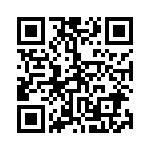 扫码提前申请徐州古称彭城，历史上为华夏九州之一，具有5000多年的文明历史和2600多年的建城史。全市总面积11765平方公里，常住人口902.85万，现辖2市、3县、5区、徐州经济技术开发区、徐州高新技术产业开发区和徐州淮海国际港务区。近年来，徐州先后跻身国家环保模范城市、国家森林城市、国家卫生城市、国家生态园林城市，蝉联全国文明城市、中国最安全城市，成功摘得联合国人居奖殊荣，三次跻身“中国最具幸福感城市”。徐州历史文化悠久，文化底蕴深厚，历史胜迹浩繁，是“彭祖故国、刘邦故里、项羽故都”，享有“两汉文化看徐州”的美誉。以汉墓、汉画像石、汉兵马俑为代表的“汉代三绝”名扬海内外。除两汉文化胜迹之外，项羽“戏马台”、刘邦“大风歌碑”、苏轼“放鹤亭”、北魏“大石佛”、唐代“燕子楼”，以及明清“城下城”遗址等历史胜迹遍布全市，使徐州这座古城处处散发着浓郁的文化气息和独特魅力。徐州地处苏鲁豫皖四省接壤地区，拥有承东接西、沟通南北、双向开放、梯度推进的战略区位优势，是江苏省重点规划建设的四个特大城市和三大都市圈核心城市之一；交通便捷发达，素有“五省通衢”之称，是全国重要的交通枢纽，已构建形成铁路、航空、公路、水运、管道“五通汇流”的现代化立体交通体系。全国高速铁路和普通铁路在徐州呈“双十字交叉”，当前正在形成“米字型”高铁枢纽，乘高铁到北京、上海、西安、杭州等城市仅需3个小时左右。徐州观音国际机场是国家一类对外开放航空口岸，开通了直飞日本、韩国、泰国、香港、台湾等30多条境内外航线。近年来，徐州市卫生健康委以高水平打造区域医疗中心为抓手，聚力“筑高峰、强基层、稳公卫、保健康”，全市卫生健康事业迎来了蓬勃发展的大好时机，区域性医疗高地基本形成，“到徐州看病”已成为周边城市群众的首选和习惯。目前，全市共有医疗卫生机构4693个，其中三级医院24家，居全国地级城市前列；三级甲等医院13家，居江苏省第二位。全市现拥有7个国家临床重点专科及建设单位、107个省级临床重点专科及建设单位。建成12个院士工作站、4个国医大师工作站，国家名老中医药专家传承工作室6个，医疗资源总量居全省前列。“首都医科大学附属北京地坛医院徐州医院项目”入选第五批国家区域医疗中心项目。牵头领建辐射周边的儿科、眼科、中医、肿瘤、影像、麻醉医学等38个专科（专病）联盟，初步形成区域协同发展特色模式。2023年全市总诊疗人次6459.04万，入院人次232.32万。徐州还拥有徐州医科大学、江苏省高等医药专科学校等优质医疗教育资源，徐州与苏州、温州并称中国最强医疗地级市。当前，全市卫生健康事业正处于高质量发展关键时期，亟需各类高层次卫生人才加入，带着诚意来寻找优秀的您，我们提供大量的岗位虚位以待，欢迎加入我们，选择我们，在这里找到属于您的平台，让您的梦想从我们这里启航，让我们携手共创辉煌!徐州市中心医院徐州市中心医院（四院）始建于1953年，目前是淮海经济区规模大、综合实力强、技术水平高、百姓口碑好的三级甲等综合医院。现总体布局为医院本部、新城医院、康复医院，托管市机关医院、市医学科学研究所、空港经济开发区医院（睢宁县双沟中心卫生院），领建泉山区泰山卫生服务中心。医疗服务辐射苏鲁豫皖四省接壤地区近20个地市、147个县区。建成的“徐州市中心医院医疗集团”，以徐州市中心医院为医联体牵头单位,长期定点帮扶20余家县级医院、200余家乡镇卫生院、10余家社区卫生服务中心。2017年以来，在徐州市公立医院年度绩效考核中，是全市唯一连续6年获得“优秀”的三甲综合医院。2021年度国家三级公立医院绩效考核中获评A等次。2021年经国家发展和改革委员会、国家卫生健康委员会、国家中医药管理局等批复成为全省4家省级区域疗中心建设单位之一。医院现有4500张核定床位，86个病区、37个临床科室及15个医技科室。共有省级临床医学重点学科2个、省级临床重点专科22个。职工总数5936人，其中高级职称1165人，博士、硕士研究生1150人。享受国务院特殊津贴9人，全国先进工作者1人，全国卫生系统先进工作者3人，省专业技术二级岗位(正高二级)5人，省六大高峰人才22人，江苏省有突出贡献专家7人，省333工程培养对象57人，江苏省医学重点人才2人，江苏省双创博士13人；省级以上学会主任委员、副主任委员34人。近三年共引进高层次人才53名，引进院士专家团队5个，引进A类团队数量全市排名第一。职位需求：电话：0516-83956026邮箱：rdk83956025@163.com地址：江苏省徐州市解放南路徐州市中心医院人事处徐州市中医院徐州市中医院始建于1956年，是一所集医疗、教学、科研、预防、保健、康复及社区卫生服务于一体的国家三级甲等综合性中医院。医院是安徽中医药大学教学医院，是首批江苏省基本现代化中医院、首批国家医师资格考试实践技能考试基地、首批国家级中医类别住院医师规范化培训基地、全科医师规范化培养基地、首批江苏省中医护理专业化培训基地，连续八年跻身全国中医医院百强，综合竞争力位列全国地市级中医医院第6名。   近年来，医院全面落实习近平总书记提出的“传承精华，守正创新”重要指示精神，坚持贯彻“向管理要效益、向技术要发展、向服务要品牌”的发展战略，坚持实施“看好病、好看病”的管理战略，坚持落实“对患者不多用一根线、不少说一句话”的服务战略，全力实施亚学科改革，推进普病与专病建设，推广中医特色技术，提高多学科联合诊疗水平，践行新发展理念，推动高质量发展，提升医院影响力，在淮海经济区及江苏省享有很高声誉。职位需求：儿科、心血管科、肿瘤科、普外科、血液科、病理科、妇产科/生殖助孕电话：0516-68692010邮箱：xzzyyrsk@126.com地址：徐州市中山南路169号徐州市第三人民医院（徐州市肿瘤医院 ） 徐州市第三人民医院（徐州市肿瘤医院）是淮海经济区一所技术实力雄厚的三级甲等肿瘤医院，医院为江苏大学附属徐州医院，南京医科大学、徐州医科大学教学医院，中国预防医学科学院国家中毒控制中心徐州医院。占地1.94万㎡，建筑4.47万㎡，开放床位1050张。医院有高级职称专家490余人，特聘专家、省级人才等20余人，省级及以上学会委员近50人，市级优秀专家等30余名。设有21个病区、30个临床科室和9个医技科室，专科设置齐全，包括2个省级临床重点专科和24个市级临床重点专科。医院拥有世界一流的智能放射外科手术机器人（射波刀）治疗系统、医科达Infinity加速器等大型设备470余台。拥有国家重大公共卫生项目-城市癌症早诊早治定点医院、徐州市中毒控制研究所、徐州市泌尿外科研究所、徐州市肿瘤防治研究所，设有中国医院科学院肿瘤医院徐州会诊中心、徐州市肿瘤防治管理中心、徐州市微创技术中心、徐州市毒物检验中心、徐州市临床药学研究中心和江苏省职业健康检查机构、江苏省职业病诊断机构。医院与国内外权威肿瘤医院建立技术协作关系，国内知名专家定期来院为患者诊疗，开展肿瘤联合会诊等新模式。医院还是中国医学科学院肿瘤医院的技术指导医院，并成立了徐州诊疗中心和淮海经济区联合会诊中心。职位需求：电话：0516-85787032邮箱：syrs2017@163.com地址：江苏省徐州市环城路131号徐州医科大学附属徐州幼保健院 徐州医科大学附属徐州幼保健院始建于1957年，是一所集医疗、保健、教学、科研于一体的三级甲等妇幼保健院。获批卫生部妇科内镜与微创技术培训基地、中国医师协会妇科内分泌培训基地、江苏省孕产妇危急重症救治中心、江苏省妇科内镜诊疗技术培训基地、江苏省苏北片遗传医学诊断中心、江苏省新生儿疾病筛查中心徐州分中心、江苏省住院医师规范化培训基地、省市两级妇产科规范化培训基地、徐州市出生缺陷综合防治中心。省临床重点专科1个，省级临床重点专科建设单位1个，省妇幼保健重点学科12个， 市临床重点专科14个。与中科院大连化物所共建张玉奎院士工作站、医学系统生物学联合实验室，是上海市红房子妇产科医院技术协作单位，并建立淮海经济区医学遗传与出生缺陷防控专科联盟。医院综合评价跻身全国地市级妇幼保健院前30强。职位需求：电话：0516-83907509邮箱：bjyrsk@126.com地址：徐州市和平路46号徐州市疾病预防控制中心徐州市疾病预防控制中心是组织实施疾病预防控制与公共卫生技术管理和服务的公共卫生核心专业机构，承担全市疾病预防与控制、突发公共卫生事件应急处置、疫情及健康相关因素信息管理、健康危害因素监测与控制、实验室检测评价分析、健康教育与健康促进、技术指导与应用研究等职能。中心办公地址占地34亩，建筑面积33000平方米，现设有科室18个，编制397人，在职职工275名，研究生以上学历91人，占比33.1%；中高级职称122人，占比44.4%，是南京医科大学、徐州医科大学、蚌埠医科大学等医学高校的研究生培养和本科生实习基地。中心坚持争先创优、不断改进为民服务、科学规范内部管理、全面履行神圣职责，获得广泛赞誉，先后荣获全国防病工作先进集体、全国计划免疫先进集体、全国结核病防治先进集体、全国抗震救灾先进集体、江苏省抗击新冠肺炎疫情先进集体、江苏省文明单位等数十余项荣誉称号，中心余加席等同志荣获全国抗击新冠肺炎疫情先进个人、全国五一劳动奖章、江苏省劳动模范、麻风病防治工作“马海德奖”等荣誉称号。新时代、新使命、新征程，徐州疾控人将继续以时不我待只争朝夕的工作热情，和团结奋进务实创新的工作态度，全面贯彻新时代卫生健康方针，为健康徐州建设贡献疾控力量，阔步前行。职位需求：1.岗位名称：业务科室  学历学位：博士研究生  专业：流行病与卫生统计学2.岗位名称：业务科室  学历学位：博士研究生  专业：临床检验诊断学、病原生物学、免疫学、3.岗位名称：业务科室  学历学位：博士研究生  专业：药物分析学、卫生检验学、卫生检验与检疫、分析化学4.岗位名称：业务科室  学历学位：硕士研究生及以上  专业：公共卫生类、医学信息学、放射医学电话：0516-85956738邮箱：xzcdczzrsk@163.com地址：江苏省徐州市二环西路142号徐州市疾病预防控制中心徐州医科大学附属口腔医院（徐州市口腔医院）徐州医科大学附属口腔医院暨徐州市口腔医院，始建于1958年，是一所口腔医疗人才集聚、技术精湛、设备先进、集医疗、教学、科研、预防、保健于一体的三级口腔专科医院，在徐州地区及淮海经济区有显著影响和较高声誉。医院目前设有儿童口腔科等临床科室12个、放射科等医技科室8个、病区2个，门诊部3个，牙科综合治疗椅240台，设置床位66张，年门诊量35万余人次。医院儿童口腔科和口腔种植科分别为省级临床重点专科和建设单位，口腔正畸科、口腔颌面外科、牙体牙髓病科、牙周黏膜病科、牙周病科、口腔修复科、口腔护理等7个专科为徐州市级重点专科。医院现为国家口腔疾病临床医学研究中心核心单位，国家级住院医师规范化培训基地协同医院，江苏省研究生工作站，徐州市重大公共卫生服务项目（儿童窝沟封闭预防龋齿项目）指定医院，“微笑列车唇腭裂修复慈善项目”合作医院，徐州市种植专科联盟牵头单位，上海第九人民医院集团护理、口腔正畸、牙颌面畸形诊疗、口腔种植临床与研究专科联盟成员，华西口腔专科联盟成员。职位需求：一、高层次卫生人才招聘对象和条件1.招聘人数：2名；2.学历学位：博士研究生；3.毕业专业：口腔医学、口腔临床医学；4.其它条件：以第一作者或通讯作者发表过SCI论文一篇及以上。电话：0516-85866011邮箱：rsk85866011@126.com地址：江苏省徐州市泉山区淮海西路130号首都医科大学附属北京地坛医院徐州医院医院（徐州市第七人民医院、徐州市传染病医院）  始建于1953年，是一所集医、教、研、防为一体的三级甲等传染病专科医院，是国家区域医疗中心项目建设单位。2024年挂牌后，医院将以国家区域医疗中心建设为目标，以实现与北京地坛医院同质化发展为基础，充分发挥北京地坛医院在品牌、技术、管理等方面优势，以肝病、感染性疾病、艾滋病三大重点学科群建设为引领，外科、妇产科、儿科等综合学科协同发展，打造“立足徐州、辐射淮海”的国家区域医疗中心样板，显著提升淮海经济区传染病综合医疗服务能力、医学科研水平和临床转化能力，推动更多优质医疗资源扩容下沉，成为辐射苏北地区、服务淮海经济区1.2亿人民健康福祉的重大举措。职位需求：重症医学科 从事重症医学临床医疗工作 （急诊医学、重症医学、麻醉学、临床医学[重症医学等相关方向]等） 硕士研究生及以上  2名； 功能检查科 从事超声及相关工作  （超声医学、影像医学与核医学[超声方向]、临床医学[超声医学方向]、医学影像学[超声医学方向]等）硕士研究生及以上  2名；病理科  从事临床病理工作 (病理学与病理生理学、病理学、临床病理学等) 硕士研究生及以上  2名。电话：0516-68900776邮箱：xc83668706@163.com地址：江苏徐州双拥路徐州市第七人民医院徐州矿务集团总医院（徐州医科大学第二附属医院）徐州矿务集团总医院（徐州医科大学第二附属医院）成立于1971年，是一所集医疗、教学、科研、预防及康复为一体的三级甲等综合性医院，是徐州市4所三级甲等综合医院之一，也是江苏省最大的企业医院及徐州市西区的医疗中心。院内设有淮海肿瘤医院、徐矿集团职业病防治院、徐州医科大学肿瘤防治研究所、徐州市糖尿病防治研究所、江苏省煤矿创伤急救研究所。现拥有5个省级临床重点专科及31个徐州市临床重点专科。胸痛中心、卒中中心、创伤中心、孕产妇危急重症救治中心、新生儿危急重症救治中心为徐州市五大专病救治中心。 专业人才队伍中高级职称515人，医学博士、硕士470人、50人担任硕博研究生导师，特聘国内一流首席专家100余人。职位需求：电话：0516-85326282邮箱：rlzy26282@163.com地址：徐州泉山区煤建路 32号徐州民政（爱心）医院 徐州民政（爱心）医院始建于1956年，是徐州市卫生健康委员会直属公立医院，徐州市医保定点医疗机构，徐州市唯一一家优抚医院。承担市区低保、特困职工、临时生活遇困、重点优抚对象等困难群众的医疗保障任务，是市区流浪乞讨人员的定点医疗救治医院。自建院以来，步履坚实地走过了半个多世纪，经过不断发展，现已经成为一家功能齐全、设备先进、人才结构合理，集医疗、教学、预防保健、中医、体检、康复为一体的二级综合性医院。2013年徐州民政医院领建云龙区天桥社区卫生服务中心，每年为辖区8.4万居民提供优质、高效的的医疗服务。中心严格执行《国家基本公共卫生服务规范》，现有11个家庭医生服务团队，2023年7月，徐医附院全科医学专家团队工作室正式在天桥社区卫生服务中心挂牌，2022年成为徐州医科大学附属医院全科医师基层实践基地，助力实现从人才培养到学科发展，从全科首诊到专科转诊的诊疗路径。 医院高度重视医学人才培养，医院现有职工212人，其中卫生专业技术人员172人，高级专业技术人员60人，中级专业技术人员75人，省级及以上专科护士6人，市级专科护士30人。逐渐形成以肾病、尿毒症（透析）、心脑血管疾病、糖尿病、终末期肿瘤、呼吸系统、消化系统以及中医针灸推拿康复等疾病诊疗为特色的专科团队。职位需求：儿科、重症医学科、中医康复科、肾内科、外科电话：17751988992邮箱：675334479@qq.com地址：淮海东路150号徐州仁慈医院 徐州仁慈医院为一所非营利性现代化医院，我院坚持“大专科，强综合”,临床医技科室设置齐全。现有床位 1000 张。投入高端设备如天玑骨科手术机器人,德国蛇牌裸眼3D显微镜、美国史赛克 Mako 关节置换机器人、超级显微镜、（膝、髋、肩、肘、踝、指）关节镜、以及脊柱内镜等国际先进设备打造智慧骨科,目前脊柱、关节机器人手术已开展 5000 余台。2023年关节置换年手术量超1000例，脊柱各类手术超900例，手外科应用超级显微外科技术治疗断指再植超200例，成活率96%，医院拥有高端核磁共振、CT、高压氧舱、飞利浦 DSA、冠状动脉旋磨仪、主动脉内球囊反搏仪等上百台( 套 )大型进口的先进医疗设备。医院设有骨科中心、心脏中心、脑科中心、瘢痕中心( 骨科中心包括:手外科、足踝外科、关节外科、脊柱外科、创伤骨科、小儿骨科、创面修复科等十病区)烧伤科、整形外科、妇产科、儿科、康复医学科、神经外科、泌尿外科、胸外科、心血管内科、神经内科、消化内科、眼科、耳鼻喉科等特色科室。其中骨科中心、烧伤科、创面修复科为市级临床重点专科。脑科中心、心脏中心及普外科等科室学科带头人均为区域内知名专家，常规开展各类腹腔镜手术、3D显微镜下脑肿瘤手术、各类心脏介入、主动脉球囊反搏、冠脉旋磨、心脏电生理各类手术均能常规开展。我院积极响应国家卫健委的智慧医院建设标准，结合民营医院精细化管理需求，同步推进医院智慧医疗、智慧服务和智慧管理三项工作,并于2023年通过国家卫健委五级电子病历、互联互通四甲测评，领先全国非公医疗机构。   岗位另设有研究生津贴、租房津贴、高额科研绩效奖金、院内科研项目基金、特殊人才引进等一系列人才扶持政策职位需求：电话：0516-68871036邮箱：xzrcyy@126.com地址：徐州经济开发区杨山路16号江苏省丰县人民医院江苏省丰县人民医院始建于1950年，是一所集医疗、教学、科研、康复、急救于一体的三级乙等综合医院，医院设施设备齐全，有GE 256排螺旋CT、飞利浦3.0T核磁共振、医科达高能医用调强电子直线加速器、飞利浦Allura Xper FD20大型血管造影机等先进设备。医院现为一院两区布局，开放床位1000张，作为我院优势学科，急诊医学科利用5G技术将院前急救、院内急救、重症医学整合打造急诊急救大平台，被中华医学会急诊医学分会、中国县级医院急诊联盟授予“中国县域急诊急救大平台建设示范单位”。医院成立了胸痛、卒中、创伤、危重孕产妇及新生儿救治中心，努力实现县域内医疗资源共享及基本公共卫生服务均等化。职位需求：序号 岗位     人数    学历层次      专业要求  肿瘤科       1人   硕士研究生及以上   肿瘤学 影像科CT/MR  1人   硕士研究生及以上   影像医学与核医学心内科       1人   硕士研究生及以上   内科学（心血管病）神经内科     1人   硕士研究生及以上   神经病学内分泌科     1人   硕士研究生及以上   内科学（内分泌与代谢病）普外科       1人   硕士研究生及以上   外科学超声医学科   1人   硕士研究生及以上   影像医学与核医学（超声医学方向）重症医学科   1人   硕士研究生及以上   临床医学病理科       1人   硕士研究生及以上   临床医学、病理学、病理学与病理生理学急诊医学科  1人   硕士研究生及以上   临床医学、急诊医学麻醉科      1人   硕士研究生及以上   临床医学、麻醉学以上职位需求的招聘对象不限（2024年应届毕业生或社会人员），社会人员须具有医师资格证、医师执业证、住院医师规培证。电话：0516-89237017邮箱：fxrmyyrsk@126.com地址：江苏省徐州市丰县建康路4002号江苏省丰县中医医院江苏省丰县中医医院始建于1986年，2013年被江苏省中医药管理局批为“二级甲等中医医院”，1996年被国家卫健委授予国家级“爱婴医院”荣誉称号，2006年正式挂牌“南京中医药大学实习医院”。2022年正式挂牌“扬州大学医学院教学医院”。是丰县工伤康复定点医疗机构，丰县职业健康检查定点单位，担负着丰县老城区及毗邻地区群众的医疗保健服务和急危重症患者的救治工作。医院实行“一院两区”运行模式，编制床位460张，总占地面积140亩，总建筑面积7.2万平方米。其中老城区医院占地面积55亩，建筑面积2.8万平方米；新城区医院占地85亩，建筑面积4.4万平方米，于2023年1月5日开始试运营,目前运营良好。新病房大楼17层，建筑面积4.16万平方米，即将开工建设。新城区医院以发挥中医药特色优势、医养结合为方向，与老城区医院实现优势互补，错位发展。职位需求：电话：0516-89214395邮箱：fxzyyrsk89214395@126.com地址：丰县工农南路47号江苏省邳州市中医院  江苏邳州历史悠久，境内大墩子遗址距今6000年，是江苏文明最早的起源之一。邳州幅员2088平方公里，人口195万。是全国著名的板材之乡、大蒜之乡、银杏之乡、玉雕之乡。先后荣获全国文明城市、国家卫生城市、全国基层中医药工作先进单位等荣誉称号。邳州市中医院始建于1965年，2021年5月创建为三级甲等中医医院。是国家级“爱婴医院”、国家级“母婴友好医院”、 南京中医药大学教学医院。荣获全国红十字模范单位、江苏省文明单位、江苏省平安医院、江苏省健康促进医院等荣誉称号。医院有省级中医重点专科1个（儿科），省中医重点专科建设单位1个（脑病科）、徐州市重点专科11个，其中徐州市临床重点专科1个（普外科），徐州市中医重点专科8个（心血管病科、脑病科、肝病科、肿瘤内科、肛肠科、肺病科、骨伤科、妇科），徐州市重点护理专科3个（肿瘤内科、神经内科、心内科）。急诊科为徐州市临床重点专科建设单位。 职位需求：2024年我院人才招聘的专业、学历要求如下，欢迎各院校毕业生报名应聘。详细招聘信息届时在邳州市中医院微信公众号发布（具体时间待定）。招聘专业：中医学、临床医学、儿科学、耳鼻咽喉科学、护理学、中药学、药学、临床药学、医学影像学、病理医师等；学历要求：博士研究生、硕士研究生、大学本科。本次招聘学历要求均为全日制普通高校学历，研究生学历要求初始学历为全日制本科。电话：0516-86118868邮箱：pzzyrs@163.com地址：江苏省徐州市邳州市建设北路19号邳州市人民医院 邳州市人民医院始建于1925年，是一所集医疗、教学、科研、康复、预防保健功能于一体的三级甲等综合医院，也是苏北县级医院中首家三甲综合医院，是徐州医科大学在徐州县区医院中的首家附属医院、是全国住院医师规范化培训协同基地、国家级“爱婴医院”、国家专业联盟胸痛、创伤、卒中、危重症孕产妇及新生儿救治中心。我院拥有本部及新区医院、城北分院三个院区。新区医院总占地167亩，总建筑面积16万平方米，已于2019年底投入使用。新区医院工程入选2020—2021年度中国建设工程鲁班奖。邳州市人民医院先后获得全国卫生文明先进集体、全国平安医院工作表现突出集体、全国院务公开示范单位、江苏省平安示范医院、江苏省价格诚信单位、江苏省文明单位、徐州市先进基层党组织、徐州市文明单位、徐州市平安医院、徐州市卫生系统行风建设先进单位等荣誉称号。2012年5月，在徐州市县（区）级综合性医院中首家晋级为三级综合医院。2016年5月，医院被正式确定为江苏省三级乙等综合医院。2020年12月，医院成功创建三级甲等综合医院。2023年6月，医院入选全省公立医院高质量发展重点联系医院，全省仅9家医院入选。职位需求：临床各专业博士、硕士电话：0516-86050392、86242012邮箱：3510958963@qq.com地址：邳州市南京路9号睢宁县人民医院（徐州医科大学附属医院睢宁分院）睢宁县人民医院（徐州医科大学附属医院睢宁分院）建院于1949年，是睢宁地区第一家公立医疗机构，唯一一家三级综合医院，是徐州医科大学、南京医科大学康达学院等高校教学医院。2022年6月，徐州医科大学附属医院与睢宁县人民政府签订协议合作推动睢宁县人民医院高质量发展，创建医联体建设“睢宁模式”。附属医院充分发挥医疗、护理、教学、科研、管理等方面的技术优势，选派优秀管理人员及临床专家对分院进行管理和技术支持，通过沉浸式合作，分院的急危救治能力、新技术新项目开展、科研水平有力显著提高。医院编制床位730张，实际开放床位1000张，卫生技术人员1100余人，其中高级职称290余人，硕士以上学历50余人。共有24个病区，51个专科，60余个临床业务科室，其中：呼吸内科、心血管内科正在积极筹划创建江苏省临床重点专科；呼吸内科、超声诊断科、神经内科、麻醉科、心血管内科、产科、口腔科、泌尿外科、临床药学部、普通外科、骨科、普外科护理、心内科护理、产科护理、呼吸科护理为徐州市临床重点专科，肿瘤科为徐州市级临床重点专科建设单位。医院拥有3.0T和1.5T核磁共振、256排和64排螺旋CT、直线加速器、数字减影血管造影（DSA）、腹腔镜等大型医疗设备300余台/件，医疗设备配置在睢宁地区处于领先地位。职位需求：呼吸内科医师1名，内科学、老年医学、肿瘤学、急诊医学专业；中医师1名，中医内科学专业；内分泌医师1名，临床医学、内科学（内分泌与代谢病方向）专业；消化内科医师1名，临床医学、内科学（消化系病方向）专业；口腔医师1名，口腔医学专业；麻醉医师1名，麻醉学、临床医学专业。邮箱：358107945@qq.com地址：睢宁县八一西路2号睢宁县中医院（睢宁县老年医院） 睢宁县中医院（睢宁县老年医院）始建于1984年，是一所集医疗、急救、教学、科研、预防、保健、康复为一体的三级乙等中医医院，是南京中医药大学教学医院、江苏省“平安医院”、江苏省“放心消费创建示范单位”。医院拥有南、北两个院区，南院占地面积33.9亩，建筑面积4.8万平方米。北院区占地面积68.3亩，总建筑面积11.9万平方米。目前南、北两区共设置临床科室29个、医技科室10个，开设病区24个，核编床位786张，拥有万元以上医疗设备557台件。南院区以外科系统及手术室、重症医学科、核磁共振、供应室等相应辅助配套科室和妇幼、康复等专科为主，北院区设门、急诊及肿瘤内科、脾胃病科、肺病科等8个内科病区（肛肠科、老年病科、脑病科、心病科）。医院现有在职职工1218人，中高级职称482人，博士生2人，硕士研究生19人。拥有2个省级重点专科建设单位（脑病科、骨伤科），1个周继洲全国基层名老中医药专家传承工作室、1个王如侠全国名老中医药专家传承工作室基层工作站、1个徐州市名中医（翟芳）。5个市级重点专科（针灸科、心内科、肛肠科、妇科、泌尿外科），3个市级重点专科建设单位（儿科，康复科，脾胃病科），脾胃病科为国家级食管癌早筛早诊早治中心建设单位，骨伤科、泌尿外科、脑病科、脾胃病科荣获市医学新技术引进奖，泌尿外科与南京市第一医院建立技术协作关系；近年来取得省市级科研课题共计13项，获得国家实用性发明专利7项。医院康复中心成立于2009年，运行科室有：康复评定室、物理因子治疗室、运动治疗室、作业治疗室、言语治疗室、心理治疗室、矫形器制作室以及针灸、推拿、熏蒸室，是一所综合型康复中心，同时也是残联指定儿童康复基地。中医院护理院创建于2014年11月，是一所集医疗、养老、康复保健及安宁疗护为一体的医养结合型机构，占地面积28亩、建筑面积1.2万㎡，开设床位220张。护理院共设立自理区、医养区、评估区、文体活动区、办公区等五大区域。2021年6月，护理院成为我县首家享受长期护理险的照护机构及医保定点机构。职位需求：睢宁县中医院（睢宁县老年医院）始建于1984年，是一所集医疗、急救、教学、科研、预防、保健、康复为一体的三级乙等中医医院，是南京中医药大学教学医院、江苏省“平安医院”、江苏省“放心消费创建示范单位”。医院拥有南、北两个院区，南院占地面积33.9亩，建筑面积4.8万平方米。北院区占地面积68.3亩，总建筑面积11.9万平方米。目前南、北两区共设置临床科室29个、医技科室10个，开设病区24个，核编床位786张，拥有万元以上医疗设备557台件。南院区以外科系统及手术室、重症医学科、核磁共振、供应室等相应辅助配套科室和妇幼、康复等专科为主，北院区设门、急诊及肿瘤内科、脾胃病科、肺病科等8个内科病区（肛肠科、老年病科、脑病科、心病科）。医院现有在职职工1218人，中高级职称482人，博士生2人，硕士研究生19人。拥有2个省级重点专科建设单位（脑病科、骨伤科），1个周继洲全国基层名老中医药专家传承工作室、1个王如侠全国名老中医药专家传承工作室基层工作站、1个徐州市名中医（翟芳）。5个市级重点专科（针灸科、心内科、肛肠科、妇科、泌尿外科），3个市级重点专科建设单位（儿科，康复科，脾胃病科），脾胃病科为国家级食管癌早筛早诊早治中心建设单位，骨伤科、泌尿外科、脑病科、脾胃病科荣获市医学新技术引进奖，泌尿外科与南京市第一医院建立技术协作关系；近年来取得省市级科研课题共计13项，获得国家实用性发明专利7项。医院康复中心成立于2009年，运行科室有：康复评定室、物理因子治疗室、运动治疗室、作业治疗室、言语治疗室、心理治疗室、矫形器制作室以及针灸、推拿、熏蒸室，是一所综合型康复中心，同时也是残联指定儿童康复基地。电话：0516-81310568邮箱：snxzyyrsk@163.com地址：睢宁县中医院乐园路1号新沂市人民医院  新沂市人民医院始建于1949年，是一所集医疗、教学、科研、急救、预防、保健、康复于一体的现代化三级乙等综合医院。现有临床科室50个，病区38个，开放床位1470张，医院占地116.5亩，建筑面积12.1万平方米，由门诊五层、病房19层构成。在职职工1763人，其中研究生学历121人，高级职称380人。拥有医科达直线加速器、德国西门子超高端双源CT机、128层容积CT、1.5T磁共振机两台、西门子数字减影DSA、美国GE四维彩超、美国罗氏全自动生化流水线、西门子移动式C型臂X线机等先进医疗设备。是全国百姓放心医院、住院医师规范化培训协同医院、江苏省人民医院战略合作医院、南京医科大学康达学院附属医院，南京医科大学第二附属医院、江苏省肿瘤医院医联体成员单位，徐州医科大学教学实习基地。职位需求：内科学（含：血液病、消化系病、肾病、风湿病、心血管病、传染病）、外科学（含：普外、泌尿外、胸心外、神外、烧伤）、肿瘤学、眼科学、耳鼻咽喉科学、口腔临床医学、康复医学与理疗学、全科医学、中医、中医学、急诊医学、麻醉学、影像医学与核医学28人，护理2人。长期招聘急诊医学、重症医学、泌尿外科学、神经外科、影像医学与核医学（超声方向）等专业医疗人才。电话：0516-81638277邮箱：rsk88931729@163.com地址：新沂市人民路16号新沂市妇幼保健院    新沂市妇幼保健院新院是按照国家妇幼保健机构三级标准设计建设，总占地面积67亩，建筑面积6.68万平方米，设置床位300张，工程总投资4.3亿元。计划建成一所以妇女儿童为主要服务对象，集“保健、医疗、教学、科研”为一体的妇幼专科医院，坚持保健与临床相结合，满足妇女儿童全生命周期健康需求，设置妇女保健部、孕产保健部、儿童保健部、计划生育部以及配套的住院和门诊服务，形成大专科强综合模式，规划设置妇科、产科、儿科、内科、外科、五官科、妇女保健科、孕产保健科、儿童保健科、计划生育科等27个一级临床医技科室，建设产后康复中心、新生儿疾病筛查中心、产前诊断中心、儿童保健康复中心、0-3岁儿童早期发展示范基地，配备德国西门子螺旋CT、乳腺钼靶X光机、GE妇产四维彩超等先进医疗设施，为开展妇女儿童医疗、保健、康复等临床业务提供了强有力的保障，全面提升妇女儿童保健、诊疗等服务能力。职位需求：内科学（含：消化系病、心血管病）、外科学（含：普外、泌尿外）、儿科学、妇产科学、药学（含临床药学）、全科医学、中医妇科学、中医儿科学、急诊医学、麻醉学、影像医学、急诊医学、重症医学等专业医疗人才15人。电话：18913461988邮箱：徐州市新沂市新安街道建邺路与新华路交汇处新华小区西北角地址：新沂市疾病预防控制中心  新沂市疾病预防控制中心，是政府举办的实施疾病预防控制与公共卫生技术管理和服务的公益性事业单位，地处新新沂市华路67号，建筑面积4200M,新建公共卫生服务中心大楼建筑面积15800m。新沂市皮肤病防治院(隶属于新沂市疾控中心)是全市唯——家皮肤病专科医疗机构，负责全市皮肤病、性病诊疗和二类疫苗接种工作。门诊部设置病理室、皮肤外科、毛发专科以及中医外科，开展皮肤赘生物、色素痣切除，中轻度烫伤治疗，毛发再植以及针对慢性荨麻疹、顽固性牛皮癣、带状疱疹后遗神经痛等皮肤病开展的针灸、熏蒸、臭氧水疗等中医诊疗项目。引进超声炮、黄金微针、中药熏蒸机、毛发移植手术动力系统等一批先进技术设备，努力为皮肤病患者提供更为全面、更为个性化的治疗选择。职位需求：皮肤病与性病学、中医内科学（皮肤与性病方向）、中医外科学（皮肤与性病方向）、临床医学，卫生检验学等专业医疗人才。电话：0516-88923539
邮箱：徐州市新沂市新安街道新华路新华小区西侧地址：沛县人民医院沛县人民医院地处苏鲁豫皖四省交界、美丽的微山湖畔，是一所集医疗、教学、科研、康复为一体的三级综合医院，为徐州医科大学教学医院。我院创建于1956年，现有职工1412人，卫技人员1151人,其中高级职称298人，中级职称352人、初级职称501人。江苏省“333”人才工程培养对象1人，江苏省“百名医德之星”2人，徐州市“双百高层次人才”优秀专家2人，市县拔尖人才17人，徐州市十佳护士1人，徐州市优秀科技工作者1名。医院神经内科、神经外科、中医科、耳鼻喉科、超声科、麻醉科、药剂科、儿科、肿瘤内科、胸外科、ICU、泌尿外科、耳鼻喉护理为市级重点专科。医院为国家“淮海经济区疝病专科联盟常务理事单位”“中国静脉介入联盟理事单位”，被国家卫健委授予“基层医院慢性疾病标准宣贯试验基地”、被省卫健委授予“省住院医师规范化培训基地”，先后荣获省卫健委“群众满意医疗卫生机构”“江苏省老年友善医疗机构”、省“诚信示范医院”、“江苏省健康促进医院”、市“医院重点工作先进单位”、市“拥军优属”先进单位、市级“文明单位”、市“无偿献血先进单位”、市“抗击新冠肺炎疫情先进集体”、市“对口支援基层医疗机构护理工作先进单位”、市“三八红旗集体”等称号。职位需求：编制内5人临床业务科室，2人，研究生及以上，取得相应学位、具有中级职称及以上资格证书临床业务科室，3人，研究生及以上，取得相应学位、具有医师资格证书合同制57人ICU，2人，研究生及以上，取得相应学位神经内科，2人，研究生及以上，取得相应学位呼吸内科，1人，研究生及以上，取得相应学位内分泌科、免疫科，1人，研究生及以上，取得相应学位肾内科，2人，研究生及以上，取得相应学位心血管内科，1人，研究生及以上，取得相应学位血液内科、老年病医学科，1人，研究生及以上，取得相应学位感染性疾病科，2人，研究生及以上，取得相应学位消化内科，1人，研究生及以上，取得相应学位肿瘤科，2人，研究生及以上，取得相应学位介入科，2人，研究生及以上，取得相应学位中医科，2人，研究生及以上，取得相应学位儿科，1人，研究生及以上，取得相应学位泌尿外科，2人，研究生及以上，取得相应学位普外科，1人，研究生及以上，取得相应学位胸外科，2人，研究生及以上，取得相应学位烧伤科，2人，研究生及以上，取得相应学位肛肠科，1人，研究生及以上，取得相应学位妇产科，1人，研究生及以上，取得相应学位耳鼻喉科，2人，研究生及以上，取得相应学位口腔科，2人，研究生及以上，取得相应学位眼科，2人，研究生及以上，取得相应学位手足显微外科，2人，研究生及以上，取得相应学位麻醉科，2人，研究生及以上，取得相应学位医学影像中心，1人，研究生及以上，取得相应学位超声科，2人，研究生及以上，取得相应学位病理科，1人，研究生及以上，取得相应学位理疗科，1人，研究生及以上，取得相应学位检验科，1人，研究生及以上，取得相应学位输血科，1人，研究生及以上，取得相应学位营养科，1人，研究生及以上，取得相应学位药剂科，2人，研究生及以上，取得相应学位护理，1人，研究生及以上，取得相应学位急诊医学科，4人，本科及以上，取得相应学位检验科，1人，本科及以上，取得相应学位药剂科，1人，本科及以上，取得相应学位信息科，1人，本科及以上，取得相应学位各岗位专业要求详见医院岗位需求表电话：0516-68162132邮箱：pryzzrsk@163.com地址：沛县新城区汉源大道69号序号经费来源岗位名称类别等级岗位
代码开考
比例招聘
人数招聘条件招聘条件招聘条件招聘条件招聘条件序号经费来源岗位名称类别等级岗位
代码开考
比例招聘
人数学历学位职称毕业专业职称学科其它条件1差额拨款临床医师岗专业技术岗位相应等级12011:139博士研究生医学类、生物工程类具有执业医师资格证书2差额拨款医疗技术岗专业技术岗位相应等级12021:116博士研究生医学类、药学类、生物工程类、公共卫生类3差额拨款临床科研岗专业技术岗位相应等级12031:12博士研究生基础医学类、药学类、生物医学工程类4差额拨款职能科室岗专业技术岗位相应等级12041:12博士研究生公共卫生类5差额拨款护理岗专业技术岗位相应等级12051:12博士研究生护理类6差额拨款临床岗位专业技术岗位相应等级13011:12博士研究生医学类岗位名称招聘
人数招聘条件招聘条件招聘条件岗位名称招聘
人数学历学位职称毕业专业介入科1硕士研究生及以上主任医师放射医学（介入方向）、影像医学与核医学（介入方向）、临床医学（影像医学与核医学介入方向）中西医结合科1硕士研究生及以上主任医师中医学、中医内科学病理科1硕士研究生及以上主任医师病理学与病理生理学、病理学、临床病理学心理科1硕士研究生及以上主任医师精神病与精神卫生学、临床医学（精神病与精神卫生方向）、精神医学临床医疗科室9博士研究生肿瘤学、妇产科学、放射医学（介入方向）、影像医学与核医学（介入方向）、口腔医学、口腔临床医学、口腔基础医学、耳鼻咽喉科学、神经病学、老年医学、重症医学、急诊医学、麻醉学、中医学、中医内科学、针灸推拿学、内科学（呼吸系病、内分泌与代谢病、肾病、消化系病方向）、外科学（普外、肝胆胰外科、胃肠外科、乳腺、头颈外方向）、临床医学（肿瘤、妇产科学、呼吸系病、老年医学、内分泌与代谢病、肾病、消化系病、神经病学、普外、肝胆胰外科、胃肠外科、乳腺、头颈外、耳鼻咽喉科学、重症医学、急诊医学方向）医技科室2博士研究生影像医学与核医学、医学影像学、临床医学（影像医学与核医学、医学影像学方向）药剂科1博士研究生药学、临床药学、药理学检验科1博士研究生临床检验诊断学、临床医学（临床检验诊断学方向）、生物化学与分子生物学、细胞生物学、免疫学、病原生物学、微生物学输血科1博士研究生临床检验诊断学、临床医学（临床检验诊断学方向）、生物化学与分子生物学、细胞生物学、免疫学、病原生物学、微生物学病理科1博士研究生病理学与病理生理学、病理学、临床病理学引进人数岗位名称学历
学位所学专业其它条件3临床科室博士研究生妇产科学、生殖医学、临床医学（生殖医学方向）、外科学（乳腺方向）临床医学（乳腺方向）3临床科室博士研究生妇产科学、生殖医学、临床医学（生殖医学方向）、外科学（乳腺方向）临床医学（乳腺方向）3临床科室博士研究生妇产科学、生殖医学、临床医学（生殖医学方向）、外科学（乳腺方向）临床医学（乳腺方向）3临床科室博士研究生妇产科学、生殖医学、临床医学（生殖医学方向）、外科学（乳腺方向）临床医学（乳腺方向）1医学检验科博士研究生免疫学、病原生物学、微生物学、生物化学与分子生物学本科毕业专业为医学检验技术或临床医学序号科室岗位学历层次人数专业岗位要求1神经内科医疗科研博士、硕士11神经病学、神经生物学、神经免疫、生物化学与分子生物学、
公共卫生管理、医学统计学、等基础专业淮海脑重大疾病防治中心、徐州医科大学脑重大疾病实验室学科带头人各1名
有较强的科研能力
电生理可放宽至本科2心内科医疗博士、硕士2心血管内科学3呼吸内科医疗博士、硕士3呼吸病学有较强的科研能力4消化内科医疗博士、硕士4消化内科学科带头人5内分泌科医疗博士、硕士2内分泌科6糖研所医疗博士1内分泌科徐州市糖研所负责人7肾内科医疗博士、硕士5肾脏病学有较强的科研能力8骨科医疗博士、硕士6脊柱、创伤、关节各1名9普外科医疗博士、硕士5肝胆、甲乳、胃肠、肛肠科等学科带头人10泌尿外科医疗博士、硕士2泌尿外科11神经外科医疗博士、硕士3神经外科12心胸外科医疗博士、硕士3心胸外科13重症医学科、急诊科医疗博士、硕士10重症医学、急救医学14妇产科、儿科医疗博士、硕士5妇产科学、儿科学15生殖助孕中心医疗硕士及以上1妇产科学、生殖医学与生殖遗传学16疼痛科、疼痛科医疗博士、硕士8疼痛医学、骨科、麻醉学17耳鼻喉科、眼科医疗博士、硕士8耳鼻咽喉、头颈外科、眼科学18口腔科医疗硕士及以上1口腔医学学科带头人19烧伤整形科、皮肤科医疗硕士及以上1烧伤、整形、皮肤病与性病学20感染性疾病科医疗硕士2感染性疾病21肿瘤内科、放疗科、伽玛刀中心医疗博士、硕士5肿瘤学、放射医学22血液科医疗博士、硕士5血液病学23康复科医疗博士、硕士3康复医学24影像科、核医学科影像诊断博士、硕士7影像医学与核医学24影像科、核医学科超声医学本科及以上4医学影像、超声医学本科须有规培证25介入科医疗博士、硕士3医学影像学、外科学序号科室岗位学历层次合计专业1骨科中心科研博士3骨科方向1骨科中心科研 学硕2骨科方向2显微外科(手外科)医疗硕士3显微外科、手外科方向3足踝外科医疗硕士3足踝方向4关节外科医疗硕士3关节方向5脊柱外科医疗硕士3脊柱方向6运动医学科医疗硕士3运动医学7创伤骨科 医疗硕士3创伤骨科方向8重症医学科医疗硕士2重症医学、急救医学9康复医学科医疗硕士2康复医学9康复医学科技师本科及以上2康复治疗学10麻醉科医疗硕士3麻醉学、疼痛学、临床医学(麻醉方向)、临床医学(疼痛方向)11心内科医疗硕士2心血管内科12神经内科医疗硕士2 神经病学13消化内科医疗本科及以上2消化内科学14普外科医疗本科及以上2外科学15呼吸内科医疗本科及以上2呼吸病学16胸外科医疗本科及以上2胸外科学17泌尿外科医疗本科及以上2泌尿外科学18烧伤整形科医疗硕士1烧伤、整形19眼科医疗本科及以上3眼科学20放射科医疗硕士2医学影像、放射医学20放射科技术人员本科及以上2医学影像、放射医学21超声科医疗本科及以上2医学影像、超声医学22心电诊断室医疗本科及以上1内科学23营养科医疗本科及以上2营养学病理科医疗本科及以上2病理学、临床医学24检验科技术人员硕士2医学检验学25药学部临床药学硕士2临床药学、药学25药学部药学本科4临床药学、药学26医务处专职管理人员硕士1社会医学与卫生事业管理、公共卫生26医务处专职管理人员本科2公共事业管理27院感科院感专职人员本科及以上2临床医学、公共卫生、预防医学合计69丰县中医医院2024招聘计划丰县中医医院2024招聘计划丰县中医医院2024招聘计划丰县中医医院2024招聘计划丰县中医医院2024招聘计划丰县中医医院2024招聘计划丰县中医医院2024招聘计划丰县中医医院2024招聘计划丰县中医医院2024招聘计划序号序号岗位名称岗位描述招聘
人数学历学位专业其他条件招聘对象11临床工作从事临床相关工作10研究生、硕士
及以上临床医学，病理学与病理生理学，放射医学，内科学（心血管病、血液病、呼吸系病、消化系病、内分泌与代谢病、肾病、风湿病、传染病），儿科学，神经病学，皮肤病与性病学，影像医学与核医学，临床检验诊断学，外科学（普外、骨外、泌尿外、胸心外、神外、整型、烧伤），妇产科学，眼科学，耳鼻咽喉科学，肿瘤学，康复医学与理疗学，麻醉学，急诊医学不限22临床工作从事临床相关工作10研究生、硕士
及以上中医诊断学、中医内科学、中医外科学、中医骨伤科学、中医妇科学、中医儿科学、中医五官科学、中西医结合基础、中西医结合临床、中医、中医学、中医基础理论不限33 临床科室从事临床相关工作10本科及以上 临床医学      不限44 中医临床从事临床相关工作10本科及以上中医、中医学 不限55中西医临床从事临床相关工作10本科及以上中西医临床医学、中西医结合临床不限66 麻醉科从事 麻醉科相关工作5本科及以上麻醉学 不限77放射科从事放射科相关工作2本科及以上医学影像学、医学影像社会人员须具有执业医师资格证书，如医师执业证已注册，执业范围须为医学影像和放射治疗。不限88彩超室从事彩超室相关工作3本科及以上医学影像学、医学影像社会人员须具有执业医师资格证书，如医师执业证已注册，执业范围须为医学影像和放射治疗。不限99介入科从事介入科相关工作2本科及以上临床医学不限1010 病理科从事病理科相关工作2本科及以上病理学、临床医学不限1111 眼科从事眼科相关工作2本科及以上临床医学 不限1212心电图室   从事心电图相关工作2本科及以上临床医学 不限1313 医务科1人、医保科1人从事医务科相关工作2本科及以上 卫生事业管理、社会医学与卫生事业管理、不限1414药剂科从事药剂科相关工作2本科及以上药学不限1515药剂科从事药剂科相关工作2本科及以上中药学 不限1616 院感科从事院感科相关工作1本科及以上预防医学 不限1717 收款财务从事收款财务相关工作2本科及以上会计、会计学、财务管理不限1818审计科从事审计科相关工作1本科及以上审计、审计学不限1919党委办公室从事党委办公室相关工作1本科及以上汉语言文学、文秘、汉语言、高级文秘不限2020人事科从事人事科相关工作1本科及以上人力资源管理不限2121眼科从事眼科相关工作1大专及以上眼视光技术、眼视光医学、眼视光学不限2222病案室从事病案室相关工作1大专及以上卫生信息管理（医院病案管理）不限2323护理从事护理相关工作30大专及以上护理、护理学、高级护理、助产、助产学2024年毕业生